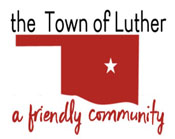 BOARD OF TRUSTEES FOR THE TOWN OF LUTHERL.P.W.A. MEETING AGENDAMINUTESIn accordance with the Open Meeting Act, Section 311, The Town of Luther, County of Oklahoma, 119 S. Main Street, hereby calls a Regular L.P.W.A. Meeting of the Luther Board of Trustees, Tuesday, November 13th, 2018 at 7:00 p.m. at The Luther Community Building, 18120 East Hogback Road, Luther, OK 73054.Call to order.Roll Call… P. Cavin absent.Determination of a quorum… YesApproval of the minutes for the following L.P.W.A. meetings, October 9th & October 25th (special), as prepared by the Town Clerk/Treasurer and subject to additions or corrections by the Board of Trustees.Motion to approve as written: J. Roach… 2nd: L. Jackson… 4 Yes votes.Report of the Treasurer.Motion to approve as written: J. Roach… 2nd: L. Jackson… 4 Yes votes.Review of claims including payroll.Motion to approve as written: L. Jackson… 2nd: J. Roach… 4 Yes votes.Trustee Comments.No Action.Trustee One (Paxton Cavin)Trustee Two (Lea Ann Jackson)Consideration, discussion and possible action to allow Scherrie Pidcock to pay up to $400.00 every month on the LPWA’s Fuelman account via electronic payment.  This is because of the short time frame between invoicing and payment due date. The amount would then be included on the following month’s claim's list presented to the Board for approval.Motion to approve as written: L. Jackson… 2nd: J. Roach… 4 Yes votes.Consideration, discussion and possible action to approve the obtaining of quotes and renewal of insurance-related employee benefits.No Action.Consideration, discussion and possible action to approve the moving of Town funds to a bank account which will provide increased interest income.No Action.Trustee Three (Trandy Langston)Trustee Four (Jason Roach)Trustee Five (Jenni White)Consideration, discussion and possible action to discuss policy options regarding repayment and adjustments of water bills when a leak is detected.Motion to approve policy regarding procedures as they relate to water leaks (policy following): J. White… 2nd: L. Jackson… 4 Yes votes.Regarding water charges:In the event of a detected water leak on the customer’s side of the meter, if the customer shows proof of repair within two (2) weeks of discovery of the leak, LPWA will take the average for the past one (1) year, subtract the difference from the current usage with the leak, and divide it in half. Customer pays ½ of leak amount and LPWA credits the other ½, if repaired within two (2) weeks. Customer pays full amount if they do not fix the leak within two (2) weeks of discovery.Regarding sewer charges:If the customer is on the LPWA sewer system and was charged for sewer based on the water consumption while there was a water leak inside, and the water leak was repaired within two (2) weeks of discovery, LPWA will take the sewer average for the past one (1) year, subtract the difference from the current usage with the leak, and credit that sewer charge amount.Customer pays full amount if they do not fix the leak within two (2) weeks of discovery of an inside leak.If the leak is found outside the home and is not entering the sewer system, the account will be credited the average sewer amount regardless of the two (2) week time frame.New Business: In accordance with the Open Meeting Act, Title 25 O.S. 311.A.9, new business is defined as any matter not known about or which could not have been reasonably foreseen prior to the time of posting the agenda.No New Business.Citizen participation:  Citizens may address the Board during open meetings on any matter on the agenda prior to the Board taking action on the matter. On any item not on the current agenda, citizens may address the Board under the agenda item Citizen Participation. Citizens should fill out a Citizen’s Participation Request form and give it to the Mayor. Citizen Participation is for information purposes only, and the Board cannot discuss, act or make any decisions on matters presented under Citizens Participation. Citizens are requested to limit their comments to two minutes.No Action.Adjourn.Motion to adjourn: T. Langston… 2nd: L. Jackson… 4 Yes votes.____transcribed 11/14/2018 by___Kim Bourns, Town Clerk/Treasurer*Agenda Posted Friday, November 9th, 2018 at Luther Town Hall, on the website at www.townoflutherok.com and on Facebook at The Town of Luther, prior to 7:00 pm.